 LIPSKÝ    ZPRAVODAJ 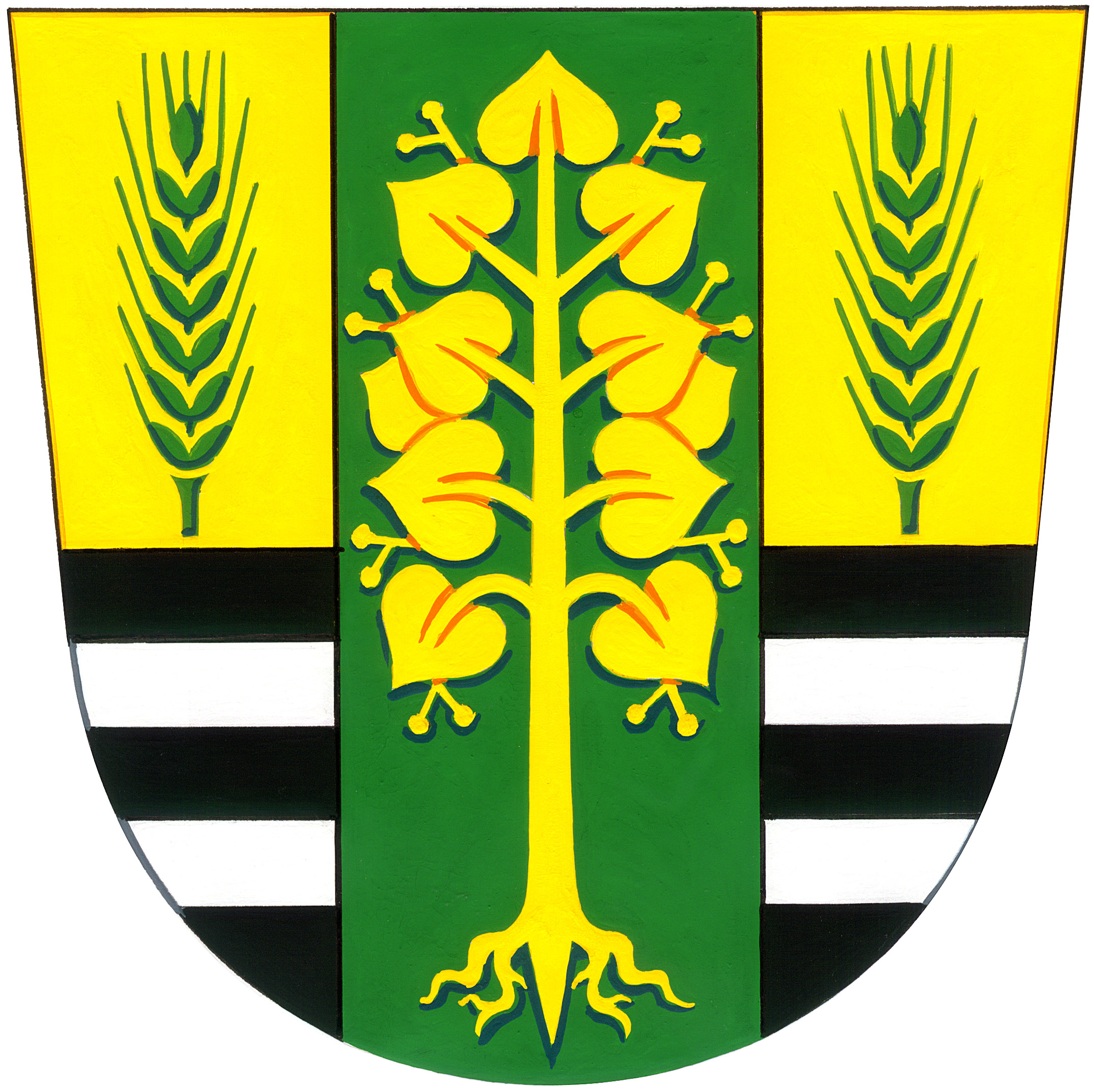     www.obeclipa.cz                                                                                                        ročník  29, č.1                                                      Leden  2019 Motto: „Nikdy neztrácej naději. Dobré věci přijdou. Brzy.“      Ralph Smart, spisovatel.SVOZ   ODPADŮPOPELNICE:   pondělí                                       14. 1.                           28. 1.   2019                                               PLASTY:          pondělí  (žluté pytle)                             7. 1.                                                                                               PAPÍR:            pondělí  (modré pytle)                                                            28. 1.SKLO:              průběžně do tří zelených kontejnerů v obci                         (obchod Hruška, Hasičská zbrojnice, Potůčky)MONOČLÁNKY, TUŽKOVÉ BATERIE: malý modrý soudek u obchodu HRUŠKADo žlutých pytlů kromě plastů můžete vyhazovat i obaly TETRAPAK (od mléka, džusů apod.)DO PLASTŮ PATŘÍ : sáčky, tašky, fólie, sešlápnuté PET lahve, obaly od kečupů, obaly od pracích, čisticích a kosmetických přípravků, kelímky od jogurtů, krabičky od pokrmových tuků. DO PLASTŮ NEPATŘÍ : obaly se zbytky potravin, od chemikálií a nebezpečných látek,  barev, novodurové trubky, podlahové krytiny, zahradní nábytek, květináče, truhlíky, nárazníky, kýble od barev apod., boby, sáně, hračky. DO PAPÍRU PATŘÍ: starý papír, noviny, časopisy, sešity, knihy, papírové obaly, katalogy, letáky, krabice. DO PAPÍRU NEPATŘÍ: voskový, úhlový, mokrý, mastný nebo jinak znečištěný papír, sáčky od polévek a koření.                         Do plastů ani do papíru nepatří  DĚTSKÉ PLENY!!!  LEDNOVÍ JUBILANTILadislav Julina,  Jindřiška Lišková, Jaroslav Müller, Stanislav Ševčík, Josef Zawada          Všem jubilantům přejeme štěstí, zdraví, lásku, pohodu a optimismus do dalších let.Z důvodu zákona o ochraně osobních údajů nesmíme zveřejňovat bližší informace.Prosíme všechny, kteří si nepřejí být uvedeni v rubrice jubilantů, nebo naopak se zveřejněním nyní souhlasí, ať tuto informaci nahlásí v dostatečném předstihu. Vaše stanovisko sdělte nejlépe písemně na obecní úřad. Děkujeme.NOVOROČNÍ  OHŇOSTROJ     Dne 1. ledna 2019 v 17:00 hodin, i přes nepřízeň počasí, se sešlo v centru obce hodně návštěvníků, aby přivítali Nový rok 2019 v Lípě. Naši hasiči nám připravili na zahřátí svařené víno a pro řidiče teplý čaj. Občané tak měli možnost si navzájem popřát a připít připraveným sektem, na které pozval všechny přítomné, starosta obce. Tímto se omlouváme všem přítomným, že došlo k problémům s ozvučením této tradiční a i přes deštivé počasí hodně navštívené akce.       Děkujeme rodině Kovaříkové za přípravu krásného Novoročního ohňostroje a také všem,kdo se podíleli na přípravách akce a následném úklidu.TŘÍKRÁLOVÁ SBÍRKAV sobotu 5. ledna 2019 od 9:00 hodin začne v Lípě Tříkrálová sbírka pod záštitou Charity Zlín a Obce Lípa.Sbírky se zúčastní opět čtyři skupinky koledníků, které budou obcházet všechny lipské domácnosti a Vy tak můžete přispět finanční částkou do jejich zapečetěných kasiček.Výtěžek ze  sbírky bude předán Charitě Zlín a částku oznámíme v únorovém zpravodaji.Podpořte, prosím, naši snahu a zapojte se do největší dobrovolnické aktivity v naší zemi, kterou je Tříkrálová sbírka, tentokrát s letopočtem 2019.                                     Moc děkujeme!VÁNOČNÍ  SBÍRKAVánoční sbírka, která je již dlouhodobě věnovánaNemocnici Milosrdných bratří ve Vizovicích, p o k r a č u j e.Přispět na ni můžete na Obecním úřadě v Lípě během měsíce ledna a února 2019.Všem dárcům děkujeme!!!POZVÁNKA NA HASIČSKÝ PLES  Členové SDH Lípa Vám přejí krásný a šťastný rok 2019 plný splněných přání a zároveň si Vás dovolují pozvat na Hasičský ples, který se koná 11. ledna 2019 od 19:00 hod. na Sokolovně v Lípě. Hraje skupina Kosovci. Je připravena bohatá tombola. Vstupné 200,- Kč. NOVOROČNÍ POŽEHNÁNÍ Z ŽELECHOVICKÉ FARNOSTI Milí občané Lípy, milí farníci,přehoupli jsme se do nového roku a zároveň se ohlížíme za rokem uplynulým. Je zde spousta krásných okamžiků, které se mi vybavují: např. setkání se spoustou lidí. Každého z nich přivedlo ke dveřím kostela něco jiného. Pro někoho je to místo plné ticha a pro někoho zase místo prosycené modlitbou. Pro většinu z nás je to ovšem škola – ŠKOLA ŽIVOTA, kde se učíme, že každý člověk je Božím obrazem a tak, když se potkávám s dětmi při hodinách náboženství nebo s mladými, s rodinami, se seniory nebo nemocnými, kteří se už málokde dostanou, je to setkání člověka s člověkem a o to nám má jít především na té nejlidštější úrovni. Bůh vnímá, co máme každý z nás v srdci, a to bychom se měli učit i my. A myslím, že by to bylo dobré ukázat na příběhu:Vyděšený muž přivezl do nemocnice svého malého syna. Chlapci se přihodila vážná nehoda. Byla nutná okamžitá operace. Do nemocnice zavolali lékaře, který ji měl operovat. Záleželo na každé vteřině… Lékař se rychle připravoval na operaci. Než vešel na sál, zadržel ho uplakaný otec. „Kde jste byl? Proč to tak dlouho trvalo? Můj syn umírá a vy, místo abyste ho zachraňoval, se staráte jen o sebe!“ Lékař se klidně podíval na muže: „Promiňte, že jsem nedorazil rychleji, určité věci mě zdržely. Prosím uklidněte se a nechte mě pracovat.“ Jeho slova muže ještě víc rozzlobila: „Jak se mám v takové situaci uklidnit?!“ „Byl bys klidný, kdyby šlo o tvoje dítě?!“ Když vcházel na sál, uslyšel za zády, jak muž mluví sám se sebou: „To se ti lehko řekne, když se tě to netýká…“ Operace chlapce trvala několik hodin, ale byla úspěšná. Lékař vyšel ze sálu, aby muži oznámil dobrou zprávu. „Teď mě, prosím omluvte. Musím odejít. V případě dalších dotazů si promluvte se sestřičkou.“ „Je vždy tak neslušný?“ – zeptal se otec sestry. Sestra se zatvářila vážně. „Panu doktorovi před několika dny zemřel syn. Když jsme ho sem zavolali, byl na jeho pohřbu. – Odešel z pohřbu vlastního dítěte, aby zachránil to vaše.“ „Teď jel k rodině, aby byl na posledním rozloučení.“ 	Chtěl bych touto příhodou ukázat, že křesťanství je zejména o vztazích. Na nás je, jestli budujeme vztahy s lidmi i během našeho života. Když tedy potkáváme lidi kolem nás, pamatujte, nikdy nevíte, čím prochází člověk, který stojí před vámi. Nehodnoťte a nesuďte nikoho, dokud neuslyšíte jeho příběh. Do každého dne roku 2019 Vám ze srdce žehná                                    + P. Pavel Martinka, farář                                                                                                               PLATBA ZA SVOZ KOMUNÁLNÍHO ODPADU  Místní poplatek za svoz komunálního odpadu zůstává i pro rok 2019 ve stejné výšia činí 400 Kč na osobu a rok. (chataři a chalupáři 400 Kč za nemovitost a rok).Poplatek uhraďte do konce února 2019 a po zaplacení dostanete červenou nálepkuna popelnice. Popelnice bez letošní známky pracovníci TS od 1. března již nevyvezou.MISTR  MAĎARSKA V CROSS-COUNTRY RALLY JE Z LÍPY     Velký úspěch na prašných cestách, kamenitých stezkách a kalužích bláta v maďarských pustách vybojoval letos lipský Thor riders team.  Po několika sezónách učení se, neúspěchů a hledání vhodného závodního stroje se vítězem maďarského šampionátu v cross - country rally stala posádka Ladislav Zavrtálek a Ivo Ševčík. Náročnou sezónu zakončili v listopadu posledním závodem v Nyiradu, kde se umístili na třetím místě a v celkovém pořadí otevřeného mezinárodního mistrovství Maďarska I.O.B.C. se stali vítězi v kategorii buggy (Side by Side). Ve všech závodech dojeli na bodovaných pozicích  a bez vážnějších technických problémů.  Za to patří dík celé řadě lidí v týmu, počínaje mechanikem, řidičem doprovodného vozu a logistikem Jirkou Švejdou, Michalovi Ševčíkovi - mechanikovi a náhradnímu spolujezdci a dalším. Největší poděkování pak patří vyslovit  rodinám všech zúčastněných za trpělivost s těmi blázny.    Sledujte nás na www.facebook.com/ThorRiders/ a Instagramu, kde najdete i fotografie a videa ze závodů.Z Obecního úřadu v Lípě se připojujeme ke gratulantům a přejeme panu Zavrtálkovi a celému týmu hodně dalších úspěchů v této disciplíně.A NA  ZÁVĚR…    Při pozorném přečtení celého tohoto zpravodaje můžu s hrdostí konstatovat, že máme mezi sebou spoustu lidí, kteří pravidelně pořádají ne pro sebe, ale pro ostatní různé kulturní, společenské i sportovní akce. Že máme mezi sebou i sportovce, o kterých mnozí z nás neměli ani tušení , a přesto dosáhli úspěchů, o kterých se nikomu z nás ani nesnilo.     Sluší se poděkovat všem, kteří se pravidelně postarali o příjemný a bezstarostný vstup do nového roku.     Příští týden začíná tradiční plesová sezóna a zároveň možnost seznámit se s novými sousedy a setkávat se se svým okolím.     Do celého nového roku Vám všem přeji, aby rok 2019 byl tím, na který budete rádi vzpomínat. Aby chvíle krásné převažovaly nad těmi méně příjemnými.Ať Vás provází štěstí, pohoda a neopouští zdraví.      Organizátorům všech akcí přeji optimismus a naději, že se najde někdo další a přidá se k nim. Že obec bude žít a ubírat se tím správným směrem.                                                                          Krásný celý rok 2019 Vám přeje Radek Palán, starostaLipský zpravodaj, vydává Obecní úřad Lípa, IČ 00568627 Zdarma330 výtisků, ev. č. MK ČR E 21704